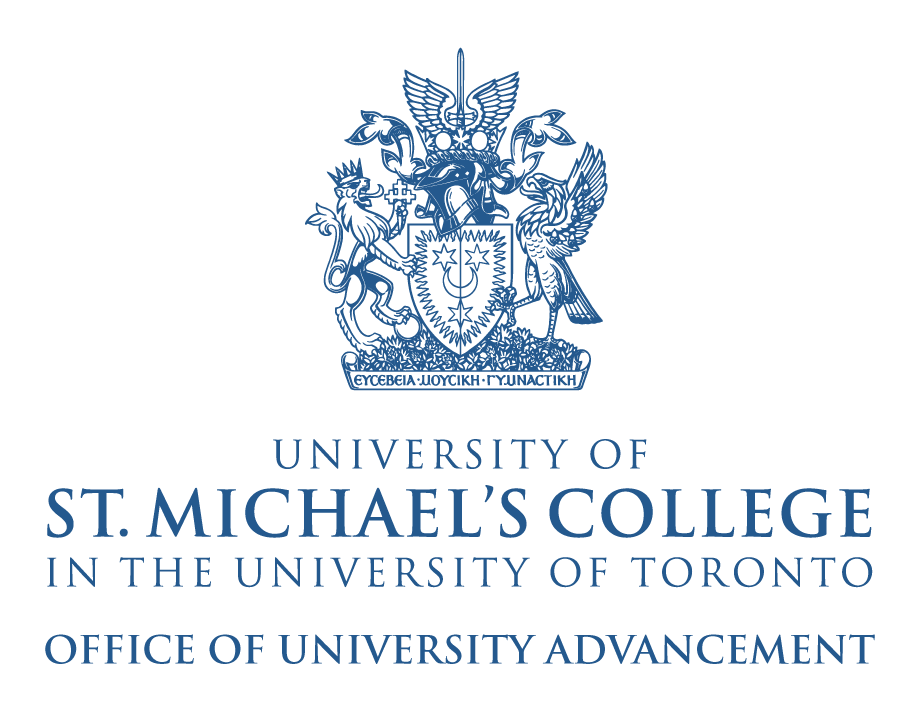 University of St. Michael’s College Young Alumni Committee Application FormName:Address:Telephone Number: Email: ________________________________________________________________________________________________Previous Extracurricular Experience Within the University of Toronto and St. Michael’s CollegeWhy Do You Want to Become a Member of the Young Alumni Association?What Initial Ideas Would You Have for Young Alumni Initiatives and Causes?PLEASE SUBMIT THIS APPLICATION FORM WITH AN ATTACHED RESUME/CV to SMC.ALUMNIAFFAIRS@UTORONTO.CA. ANY QUESTIONS PLEASE CONTACT THE OFFICE OF ALUMNI AFFAIRS AT 416-926-7260 OR AT SMC.ALUMNIAFFAIRS@MAIL.UTORONTO.CAThank you for your interest in the USMC Young Alumni Committee. Only those selected for consideration will be contacted.